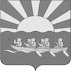 АДМИНИСТРАЦИЯ МУНИЦИПАЛЬНОГО ОБРАЗОВАНИЯ ЧУКОТСКИЙ МУНИЦИПАЛЬНЫЙ РАЙОНПОСТАНОВЛЕНИЕот 12.10.2018. г. № 394 с. ЛаврентияО внесении изменений  в постановление Администрации муниципальногообразования Чукотский муниципальный район от 28.11.2016 г. № 358	В целях уточнения объёмов финансирования отдельных мероприятий муниципальной программы «Развитие культуры и спорта в муниципальном образовании Чукотский муниципальный район на 2017-2019 годы», Администрация  муниципального образования Чукотский муниципальный районПОСТАНОВЛЯЕТ:1. Внести в постановление Администрации муниципального образования Чукотский муниципальный район от  28.11.2016 г. № 358 «Об утверждении муниципальной программы «Развитие культуры и спорта в муниципальном образовании Чукотский муниципальный район на 2017-2019 годы» следующие изменения:1.1. в Муниципальной программе «Развитие культуры и спорта в муниципальном образовании Чукотский муниципальный район на 2017-2019 годы» (далее – Программа):1) Абзац «Объемы и источники финансирования Программы» паспорта Программы изложить в следующей редакции:2) В подпрограмме «Финансовое обеспечение выполнения муниципального задания на оказание муниципальных услуг (выполнение работ) учреждениями культуры на 2017-2019 годы» приложение 3 к муниципальной программе «Развитие культуры и спорта в муниципальном образовании Чукотский муниципальный район на 2017-2019 годы» (далее – Подпрограмма):2.1. Абзац «Объемы и источники финансирования Подпрограммы» паспорта Подпрограммы изложить в следующей редакции: 3) В подпрограмме «Грантовая поддержка проектов, направленных на развитие культуры и спорта на 2017-2019 годы»  приложение 5 к муниципальной программе «Развитие культуры и спорта в муниципальном образовании Чукотский муниципальный район на 2017-2019 годы» (далее – Подпрограмма):3.1. Абзац «Объемы и источники финансирования Подпрограммы» паспорта Подпрограммы изложить в следующей редакции: 2. Приложение 2 к муниципальной программе «Укрепление материально-технической базы  учреждений культуры на 2017-2019 годы» изложить в редакции согласно приложению 1 к данному постановлению.3. Приложение к подпрограмме «Финансовое обеспечение выполнения муниципального задания на оказание муниципальных услуг (выполнение работ) учреждениями культуры на 2017-2019 годы» изложить в новой редакции согласно приложению 2 к данному постановлению.4. Приложение к подпрограмме «Грантовая поддержка проектов, направленных на развитие культуры и спорта на 2017-2019 годы» изложить в редакции согласно приложению 3 к данному постановлению.5.  Настоящее постановление вступает в силу с момента опубликования и распространяется на правоотношения, возникшие с 01.01.2017 года.6. Контроль за исполнением данного постановления возложить на Управление социальной политики администрации муниципального образования Чукотский муниципальный район (Е.А. Пенечейвуна).И.о. Главы Администрации		                                                   В.Г. ФирстовП О Д П Р О Г Р А М М А«УКРЕПЛЕНИЕ МАТЕРИАЛЬНО-ТЕХНИЧЕСКОЙ БАЗЫ И БЕЗОПАСНОСТИ УЧРЕЖДЕНИЙ КУЛЬТУРЫ НА 2017-2019 ГОДЫ»МУНИЦИПАЛЬНОЙ  ПРОГРАММЫ «РАЗВИТИЕ КУЛЬТУРЫ И СПОРТА В МУНИЦИПАЛЬНОМ ОБРАЗОВАНИИ ЧУКОТСКИЙ МУНИЦИПАЛЬНЫЙ РАЙОН НА 2017 – 2019  ГОДЫ»с. Лаврентия2016 годПАСПОРТПодпрограммы «Укрепление материально-технической базы и безопасности учреждений культуры на 2017-2019 годы» муниципальной  программы «Развитие культуры и спорта в муниципальном образовании  Чукотский  муниципальный район на 2017- 2019 годы»Содержание проблемы и обоснование необходимости ее решения программными методами.Очевидно, что качество предоставления услуг населению в сфере культуры в значительной степени зависит от состояния материально-технической базы учреждений. Несмотря на то, что в Чукотском муниципальном районе обеспеченность населения общедоступными библиотеками, музеями и центрами культуры носит стабильный характер, все - же необходимо ежегодно осуществлять пополнение книжного фонда библиотек, приобретение необходимого инвентаря, сценического светового и звукового оборудования и сценических костюмов, проведение капитальных и текущих ремонтов зданий учреждений культуры Чукотского муниципального района.Основанием для разработки Подпрограммы и послужила необходимость более качественного и эффективного решения задач по обеспечению отделов по библиотечному обслуживанию МБУК «Центр культуры Чукотского муниципального района» художественной литературой и энциклопедическими изданиями, музейных отделов и отделов по культурно – досуговой работе МБУК «Центр культуры Чукотского муниципального района» необходимым инвентарем, сценическим световым и звуковым оборудованием и сценическими костюмами.          С целью увековечивания памяти о заслуженных людях Чукотского района и сохранения истории родного края необходимо изготавливать памятные буклеты и издавать книги местных авторов, а также книги об истории и людях Чукотского муниципального района.	С целью обеспечения наиболее благоприятных условий для развития личности и реализации творческой активности населения необходимо проведение капитальных и текущих ремонтов зданий учреждений культуры Чукотского муниципального района.Настоящая Подпрограмма разработана в целях поддержки отделов по библиотечному обслуживанию, музейных отделов и отделов по культурно – досуговой работе МБУК «Центр культуры Чукотского муниципального района» и укрепления их материально-технической базы. Основные цели и задачи Подпрограммы.Подпрограмма ставит целью: - укрепление материально-технической базы учреждений культуры;- повышение роли учреждений культуры в жизни местного сообщества;- ознакомление населения Чукотского муниципального района с художественной литературой и информирование  через средства периодической печати.Подпрограмма предусматривает решение следующих задач:- улучшение материально-технической базы, соответствующей современным требованиям;- поддержка централизованной библиотечной системы Чукотского муниципального района путем комплектования библиотечного фонда;- обеспечение наиболее благоприятных условий для развития личности и реализация творческой активности населения путем проведения капитальных и текущих ремонтов зданий учреждений культуры Чукотского муниципального района;- выполнение требований пожарной безопасности в учреждениях культуры.Сроки реализации Подпрограммы.Сроки реализации Подпрограммы – 2017 – 2019 годы.Подпрограмма реализуется в 3 этапа:1 этап – 2017 год;2 этап – 2018 год;3 этап – 2019 год.Перечень программных мероприятий.Перечень программных мероприятий  с указанием объемов и источников финансирования с распределением по годам определен в Приложении к настоящей Подпрограмме и предусматривает выполнение  мероприятий по укреплению материально-технической базы отделов по культурно-досуговой работе в сельских поселениях,  увековечиванию памяти о  людях и истории Чукотского района путем издательства книг и изготовления буклетов о Чукотском районе, по комплектованию библиотечного фонда отделов по библиотечному обслуживанию МБУК «Центр культуры Чукотского муниципального района».Обеспечение наиболее благоприятных условий для развития личности и реализация творческой активности населения путем проведения капитальных и текущих ремонтов зданий учреждений культуры Чукотского муниципального района.Проведение работ по пожарной безопасности в учреждениях культуры.Организация управления и контроль за ходом реализации Подпрограммы.Управление и текущий контроль за ходом реализации программы осуществляет Администрация муниципального образования  Чукотский муниципальный район.Итоговый контроль за реализацией мероприятий Подпрограммы осуществляется Управлением финансов, экономики и имущественных отношений муниципального образования Чукотский муниципальный район.Исполнитель Подпрограммы  предоставляет в Управление финансов, экономики и имущественных отношений муниципального образования Чукотский муниципальный район: ежеквартально – аналитическую информацию о реализации мероприятий Подпрограммы; в конце года – информацию о реализации Подпрограммы в разрезе каждого мероприятия с пояснительной запиской.Оценка эффективности Подпрограммы.Реализация мероприятий, предусмотренных Подпрограммой, позволит улучшить и укрепить:- материально-техническую базу отделов по библиотечному обслуживанию МБУК «Центр культуры Чукотского муниципального района» путем комплектования библиотечного фонда; - укреплению материально-технической базы отделов по культурно-досуговой работе путем приобретения светового и музыкального оборудования, а также сценических костюмов; - сохранить и  изучить историю Чукотского муниципального района путем издания книги об истории и людях Чукотского муниципального района.- обеспечить наиболее благоприятные условия для развития личности и реализации творческой активности населения путем проведения капитальных и текущих ремонтов зданий учреждений культуры Чукотского муниципального района;- выполнить требований пожарной безопасности в учреждениях культуры.       ».«Объемы и источники финансирования  ПрограммыОбщий объем бюджетных ассигнований Программы составляет – 312 165,0 тыс. рублей, в том числе по годам:      2017 год – 84 454,5 тыс. рублей;     2018 год – 119 494,6 тыс. рублей;     2019 год – 108 215,9 тыс. рублейИз них:     за счет средств федерального бюджета – 2 454,6 тыс. рублей, в том числе по годам:     2017 год – 150,0 тыс. рублей;     2018 год – 2 304,6 тыс. рублей;     2019 год – 0,0 тыс. рублей.  за счет средств окружного бюджета – 3 700,3 тыс. рублей, в том числе по годам:     2017 год – 1 341,6 тыс. рублей;     2018 год – 1 278,1 тыс. рублей;     2019 год – 1 080,6 тыс. рублей.  за счет средств местного бюджета – 306 010,1 тыс. рублей, в том числе по годам:     2017 год – 82 962,9 тыс. рублей;     2018 год – 115 911,9 тыс. рублей;     2019 год – 107 135,3 тыс. рублей.  в том числе по Подпрограммам: 1) подпрограмма «Культурно-массовые мероприятия в муниципальном образовании Чукотский муниципальный район на 2017-2019 годы» всего –3 759,2 тыс. рублей за счет средств местного бюджета, в том числе по годам:     2017 год – 889,5 тыс. рублей;     2018 год – 2 110,2 тыс. рублей;     2019 год – 759,5 тыс. рублей.2) подпрограмма «Укрепление материально-технической базы  учреждений культуры на 2017-2019 годы» всего – 36 470,4 тыс. рублей, в том числе по годам:     2017 год – 87,0 тыс. рублей;     2018 год – 22 890,0 тыс. рублей;     2019 год – 13 493,4 тыс. рублей.Из них:     за счет средств федерального бюджета – 2 154,6 тыс. рублей, в том числе по годам:     2017 год – 0,0 тыс. рублей;     2018 год – 2 154,6 тыс. рублей;     2019 год – 0,0 тыс. рублей.  за счет средств окружного бюджета – 187,4 тыс. рублей, в том числе по годам:     2017 год – 0,0 тыс. рублей;     2018 год – 187,4 тыс. рублей;     2019 год – 0,0 тыс. рублей.  за счет средств местного бюджета – 34 128,4 тыс. рублей, в том числе по годам:     2017 год – 87,0 тыс. рублей;     2018 год – 20 548,0 тыс. рублей;     2019 год – 13 493,4 тыс. рублей.3) подпрограмма «Финансовое обеспечение выполнения муниципального задания на оказание муниципальных услуг (выполнение работ)  учреждениями культуры на 2017-2019 годы»  всего – 266 462,0 тыс. рублей, в том числе по годам:     2017 год – 81 011,6 тыс. рублей;     2018 год – 92 436,8 тыс. рублей;     2019 год – 93 013,6 тыс. рублей.Из них: за счет средств окружного бюджета – 3 339,8 тыс. рублей, в том числе по годам:     2017 год – 1 181,6 тыс. рублей;     2018 год – 1 077,6  тыс. рублей;     2019 год – 1 080,6  тыс. рублей. за счет средств местного бюджета – 263 122,2 тыс. рублей, в том числе по годам:     2017 год – 79 830,0 тыс. рублей;     2018 год – 91 359,2 тыс. рублей;     2019 год – 91 933,0 тыс. рублей.4) подпрограмма «Развитие спорта в муниципальном образовании Чукотский муниципальный район на 2017-2019 годы» всего – 4 998,6 тыс. рублей за счет средств местного бюджета, в том числе по годам:     2017 год – 2 156,4 тыс. рублей;     2018 год – 1 892,8 тыс. рублей;     2019 год – 949,4 тыс. рублей.5) подпрограмма «Грантовая поддержка проектов, направленных на развитие культуры и спорта на 2017-2019 годы» всего – 474,8 тыс. рублей, в том числе по годам:     2017 год –  310,0 тыс. рублей;     2018 год –  164,8  тыс. рублей;     2019 год –  0,0  тыс. рублей.Из них: за счет средств федерального бюджета – 300,0 тыс. рублей, в том числе по годам:     2017 год – 150,0 тыс. рублей;     2018 год – 150,0  тыс. рублей;     2019 год – 0,0  тыс. рублей. за счет средств окружного бюджета – 173,1 тыс. рублей, в том числе по годам:     2017 год – 160,0 тыс. рублей;     2018 год – 13,1 тыс. рублей;     2019 год – 0,0 тыс. рублей.за счет средств местного бюджета – 1,7 тыс. рублей, в том числе по годам:     2017 год – 0,0 тыс. рублей;     2018 год – 1,7 тыс. рублей;     2019 год – 0,0 тыс. рублей.».«Объемы и источники финансирования  ПодпрограммыВсего по Подпрограмме – 266 462,0 тыс. рублей, в том числе по годам:      2017 год – 81 011,6 тыс. рублей;     2018 год – 92 436,8 тыс. рублей;     2019 год – 93 013,6 тыс. рублей.Из них: за счет средств окружного бюджета – 3 339,8 тыс. рублей, в том числе по годам:     2017 год – 1 181,6 тыс. рублей;     2018 год – 1 077,6  тыс. рублей;     2019 год – 1 080,6  тыс. рублей. за счет средств местного бюджета – 263 122,2 тыс. рублей, в том числе по годам:     2017 год – 79 830,0 тыс. рублей;     2018 год – 91 359,2 тыс. рублей;     2019 год – 91 933,0 тыс. рублей.»«Объемы и источники финансирования  ПодпрограммыВсего по Подпрограмме – 474,8 тыс. рублей за счет средств федерального и окружного бюджетов, в том числе по годам:2017 год –   310 тыс. рублей.2018 год –  164,8 тыс. рублей;2019 год –  0,0 тыс. рублей.Из них: за счет средств федерального бюджета – 300,0 тыс. рублей, в том числе по годам:     2017 год – 150,0 тыс. рублей;     2018 год – 150,0  тыс. рублей;     2019 год – 0,0  тыс. рублей. за счет средств окружного бюджета – 173,1 тыс. рублей, в том числе по годам:     2017 год – 160,0 тыс. рублей;     2018 год – 13,1 тыс. рублей;     2019 год – 0,0 тыс. рублей.за счет средств местного бюджета – 1,7 тыс. рублей, в том числе по годам:     2017 год – 0,0 тыс. рублей;     2018 год – 1,7 тыс. рублей;     2019 год – 0,0 тыс. рублей.Приложение 1 к постановлению Администрации муниципального образования Чукотский муниципальный район от 12.10.2018 года № 394Приложение 2к муниципальной программе «Развитие культуры и спорта в муниципальном образовании Чукотский муниципальный район на 2017-2019 годы»Приложение 1 к постановлению Администрации муниципального образования Чукотский муниципальный район от 12.10.2018 года № 394Приложение 2к муниципальной программе «Развитие культуры и спорта в муниципальном образовании Чукотский муниципальный район на 2017-2019 годы»Приложение 1 к постановлению Администрации муниципального образования Чукотский муниципальный район от 12.10.2018 года № 394Приложение 2к муниципальной программе «Развитие культуры и спорта в муниципальном образовании Чукотский муниципальный район на 2017-2019 годы»Приложение 1 к постановлению Администрации муниципального образования Чукотский муниципальный район от 12.10.2018 года № 394Приложение 2к муниципальной программе «Развитие культуры и спорта в муниципальном образовании Чукотский муниципальный район на 2017-2019 годы»Наименование ПодпрограммыПодпрограмма «Укрепление материально-технической базы и безопасности учреждений культуры на 2014-2016 годы» муниципальной  программы «Развитие культуры и спорта в муниципальном образовании Чукотский муниципальный район на 2017- 2019  годы»Основание для разработкиЗакон РФ от 09.10.1992г. № 3612-1 «Основы законодательства РФ о культуре»;Федеральный Закон от 06.10.2003г. №131-ФЗ «Об общих принципах организации местного самоуправления в Российской Федерации»;Постановление Администрации муниципального образования Чукотский муниципальный район от 13.11.2013г. № 71 «Об утверждении Порядка разработки, реализации и оценки эффективности муниципальных программ Чукотского муниципального района»;Распоряжение Администрации муниципального образования Чукотский муниципальный район «О разработке муниципальной программы «Развитие культуры и спорта в муниципальном образовании Чукотский муниципальный район на 2017-2019 годы» № 583-рз от 02.11.2016г.Заказчик ПодпрограммыРазработчик и исполнительПодпрограммыАдминистрация муниципального образования Чукотский муниципальный район.Отдел культуры, спорта, туризма и информационной политики Управления социальной политики администрации муниципального образования Чукотский муниципальный район.Цели и задачи ПодпрограммыЦель: - укрепление материально-технической базы учреждений культуры;- повышение роли учреждений культуры в жизни местного сообщества;- издание памятных буклетов и книг местных авторов, а также книг об истории и людях Чукотского муниципального района;- приобретение оборудования и сценических костюмов для отделов по культурно-досуговой работе в сельских поселениях;- создание наиболее благоприятных условий для развития личности и реализация творческой активности населения;- ознакомление населения Чукотского муниципального района с художественной литературой и информирование  через средства периодической печати.Задачи:- поддержка централизованной библиотечной системы Чукотского муниципального района путем комплектования библиотечного фонда;- создание комфортного пространства для досуга населения путем проведения ремонта зданий учреждений культуры.Сроки реализации Подпрограммы2017 – 2019 годы.Подпрограмма реализуется в 3 этапа:1 этап – 2017 год;2 этап – 2018 год;3 этап – 2019 год.Перечень основных мероприятий Подпрограммы- комплектование библиотечного фонда;- материальное обеспечение учреждений культуры;- создание книги о Чукотском районе;- проведения ремонтов в учреждениях культуры;-проведение работ по пожарной безопасности в учреждениях культуры;- проведение работ по охране в учреждениях культуры.Объемы и источники финансирования ПодпрограммыВсего по Подпрограмме – 36 470,4 тыс. рублей, в том числе по годам:     2017 год – 87,0 тыс. рублей;     2018 год – 22 890,0 тыс. рублей;     2019 год – 13 493,4 тыс. рублей.Из них:  за счет средств федерального бюджета – 2 154,6 тыс. рублей, в том числе по годам:     2017 год – 0,0 тыс. рублей;     2018 год – 2 154,6 тыс. рублей;     2019 год – 0,0 тыс. рублей. за счет средств окружного бюджета – 187,4 тыс. рублей, в том числе по годам:     2017 год – 0,0 тыс. рублей;     2018 год – 187,4 тыс. рублей;     2019 год – 0,0 тыс. рублей. за счет средств местного бюджета – 34 128,4 тыс. рублей, в том числе по годам:     2017 год – 87,0 тыс. рублей;     2018 год – 20 548,0 тыс. рублей;     2019 год – 13 493,4 тыс. рублей.Ожидаемые и конечные результаты реализации ПодпрограммыПодпрограмма способствует:- увеличению количества поступлений новых книг в 2017-2019 годах;- укреплению базовых условий для доступа граждан к культурным благам и информационным ресурсам библиотечных фондов;- обеспечение развития и укрепления материально – технической базы учреждений культуры;- обеспечение наиболее благоприятных условий для развития личности и реализация творческой активности населения путем проведения капитальных и текущих ремонтов зданий учреждений культуры Чукотского муниципального района;- выполнению требований пожарной безопасности в учреждениях культуры.Система организации контроля за исполнением ПодпрограммыТекущий контроль осуществляет  Администрация муниципального образования Чукотский муниципальный район. Итоговый контроль осуществляется Управлением финансов, экономики и имущественных отношений муниципального образования Чукотский муниципальный район. Приложение к подпрограмме «Укрепление материально-технической базы и безопасности учреждений культуры на 2017-2019 годы» муниципальной программы «Развитие культуры и спорта в муниципальном образовании Чукотский муниципальный район на 2017-2019 годы»Приложение к подпрограмме «Укрепление материально-технической базы и безопасности учреждений культуры на 2017-2019 годы» муниципальной программы «Развитие культуры и спорта в муниципальном образовании Чукотский муниципальный район на 2017-2019 годы»Приложение к подпрограмме «Укрепление материально-технической базы и безопасности учреждений культуры на 2017-2019 годы» муниципальной программы «Развитие культуры и спорта в муниципальном образовании Чукотский муниципальный район на 2017-2019 годы»Приложение к подпрограмме «Укрепление материально-технической базы и безопасности учреждений культуры на 2017-2019 годы» муниципальной программы «Развитие культуры и спорта в муниципальном образовании Чукотский муниципальный район на 2017-2019 годы»Приложение к подпрограмме «Укрепление материально-технической базы и безопасности учреждений культуры на 2017-2019 годы» муниципальной программы «Развитие культуры и спорта в муниципальном образовании Чукотский муниципальный район на 2017-2019 годы»Приложение к подпрограмме «Укрепление материально-технической базы и безопасности учреждений культуры на 2017-2019 годы» муниципальной программы «Развитие культуры и спорта в муниципальном образовании Чукотский муниципальный район на 2017-2019 годы»ПЕРЕЧЕНЬПЕРЕЧЕНЬПЕРЕЧЕНЬПЕРЕЧЕНЬПЕРЕЧЕНЬПЕРЕЧЕНЬПЕРЕЧЕНЬПЕРЕЧЕНЬПЕРЕЧЕНЬПЕРЕЧЕНЬПЕРЕЧЕНЬПЕРЕЧЕНЬПЕРЕЧЕНЬПЕРЕЧЕНЬмероприятий Подпрограммы «Укрепление материально-технической базы и безопасности учреждений культуры на 2017-2019 годы» муниципальной программы «Развитие культуры и спорта в муниципальном образовании Чукотский муниципальный район на 2017-2019 годы»мероприятий Подпрограммы «Укрепление материально-технической базы и безопасности учреждений культуры на 2017-2019 годы» муниципальной программы «Развитие культуры и спорта в муниципальном образовании Чукотский муниципальный район на 2017-2019 годы»мероприятий Подпрограммы «Укрепление материально-технической базы и безопасности учреждений культуры на 2017-2019 годы» муниципальной программы «Развитие культуры и спорта в муниципальном образовании Чукотский муниципальный район на 2017-2019 годы»мероприятий Подпрограммы «Укрепление материально-технической базы и безопасности учреждений культуры на 2017-2019 годы» муниципальной программы «Развитие культуры и спорта в муниципальном образовании Чукотский муниципальный район на 2017-2019 годы»мероприятий Подпрограммы «Укрепление материально-технической базы и безопасности учреждений культуры на 2017-2019 годы» муниципальной программы «Развитие культуры и спорта в муниципальном образовании Чукотский муниципальный район на 2017-2019 годы»мероприятий Подпрограммы «Укрепление материально-технической базы и безопасности учреждений культуры на 2017-2019 годы» муниципальной программы «Развитие культуры и спорта в муниципальном образовании Чукотский муниципальный район на 2017-2019 годы»мероприятий Подпрограммы «Укрепление материально-технической базы и безопасности учреждений культуры на 2017-2019 годы» муниципальной программы «Развитие культуры и спорта в муниципальном образовании Чукотский муниципальный район на 2017-2019 годы»мероприятий Подпрограммы «Укрепление материально-технической базы и безопасности учреждений культуры на 2017-2019 годы» муниципальной программы «Развитие культуры и спорта в муниципальном образовании Чукотский муниципальный район на 2017-2019 годы»мероприятий Подпрограммы «Укрепление материально-технической базы и безопасности учреждений культуры на 2017-2019 годы» муниципальной программы «Развитие культуры и спорта в муниципальном образовании Чукотский муниципальный район на 2017-2019 годы»мероприятий Подпрограммы «Укрепление материально-технической базы и безопасности учреждений культуры на 2017-2019 годы» муниципальной программы «Развитие культуры и спорта в муниципальном образовании Чукотский муниципальный район на 2017-2019 годы»мероприятий Подпрограммы «Укрепление материально-технической базы и безопасности учреждений культуры на 2017-2019 годы» муниципальной программы «Развитие культуры и спорта в муниципальном образовании Чукотский муниципальный район на 2017-2019 годы»мероприятий Подпрограммы «Укрепление материально-технической базы и безопасности учреждений культуры на 2017-2019 годы» муниципальной программы «Развитие культуры и спорта в муниципальном образовании Чукотский муниципальный район на 2017-2019 годы»мероприятий Подпрограммы «Укрепление материально-технической базы и безопасности учреждений культуры на 2017-2019 годы» муниципальной программы «Развитие культуры и спорта в муниципальном образовании Чукотский муниципальный район на 2017-2019 годы»мероприятий Подпрограммы «Укрепление материально-технической базы и безопасности учреждений культуры на 2017-2019 годы» муниципальной программы «Развитие культуры и спорта в муниципальном образовании Чукотский муниципальный район на 2017-2019 годы»№ п/пНаименование направления, раздела, мероприятияНаименование направления, раздела, мероприятияПериод реализации мероприятий, годыОбъем бюджетных ассигнований, тыс.рублейОбъем бюджетных ассигнований, тыс.рублейОбъем бюджетных ассигнований, тыс.рублейОбъем бюджетных ассигнований, тыс.рублейОбъем бюджетных ассигнований, тыс.рублейОбъем бюджетных ассигнований, тыс.рублейОбъем бюджетных ассигнований, тыс.рублейИсполнитель ПодпрограммыИсполнитель ПодпрограммыИсполнитель Подпрограммы№ п/пНаименование направления, раздела, мероприятияНаименование направления, раздела, мероприятияПериод реализации мероприятий, годывсеговсегов том числе средства:в том числе средства:в том числе средства:в том числе средства:в том числе средства:Исполнитель ПодпрограммыИсполнитель ПодпрограммыИсполнитель Подпрограммы№ п/пНаименование направления, раздела, мероприятияНаименование направления, раздела, мероприятияПериод реализации мероприятий, годывсеговсегофедерального бюджетафедерального бюджетаокружного бюджетаокружного бюджетаместного бюджетаИсполнитель ПодпрограммыИсполнитель ПодпрограммыИсполнитель Подпрограммы№ п/пНаименование направления, раздела, мероприятияНаименование направления, раздела, мероприятияПериод реализации мероприятий, годывсеговсегофедерального бюджетафедерального бюджетаокружного бюджетаокружного бюджетаместного бюджетаИсполнитель ПодпрограммыИсполнитель ПодпрограммыИсполнитель Подпрограммы122344556678881Комплектование библиотечного фондаКомплектование библиотечного фонда2017              87,0                 87,0                       -                         -                           -                           -                       87,0   Муниципальное бюджетное учреждение культуры "Центр культуры Чукотского муниципального района"Муниципальное бюджетное учреждение культуры "Центр культуры Чукотского муниципального района"Муниципальное бюджетное учреждение культуры "Центр культуры Чукотского муниципального района"1Комплектование библиотечного фондаКомплектование библиотечного фонда2018              87,0                 87,0                       -                         -                           -                           -                       87,0   Муниципальное бюджетное учреждение культуры "Центр культуры Чукотского муниципального района"Муниципальное бюджетное учреждение культуры "Центр культуры Чукотского муниципального района"Муниципальное бюджетное учреждение культуры "Центр культуры Чукотского муниципального района"1Комплектование библиотечного фондаКомплектование библиотечного фонда2019              87,0                 87,0                       -                         -                           -                           -                       87,0   Муниципальное бюджетное учреждение культуры "Центр культуры Чукотского муниципального района"Муниципальное бюджетное учреждение культуры "Центр культуры Чукотского муниципального района"Муниципальное бюджетное учреждение культуры "Центр культуры Чукотского муниципального района"2Обеспечение развития и укрепления материально-технической базы учреждения культурыОбеспечение развития и укрепления материально-технической базы учреждения культуры2018         2 365,7            2 365,7              2 154,6              2 154,6                   187,4                   187,4                     23,7   Муниципальное бюджетное учреждение культуры "Центр культуры Чукотского муниципального района"Муниципальное бюджетное учреждение культуры "Центр культуры Чукотского муниципального района"Муниципальное бюджетное учреждение культуры "Центр культуры Чукотского муниципального района"3Создание книги о Чукотском районеСоздание книги о Чукотском районе2018         1 500,0            1 500,0                       -                         -                           -                           -                  1 500,0   Муниципальное бюджетное учреждение культуры "Центр культуры Чукотского муниципального района"Муниципальное бюджетное учреждение культуры "Центр культуры Чукотского муниципального района"Муниципальное бюджетное учреждение культуры "Центр культуры Чукотского муниципального района"4Ремонт здания дома культуры в с.УэленРемонт здания дома культуры в с.Уэлен2018         2 962,2            2 962,2                       -                         -                           -                           -                  2 962,2   Муниципальное бюджетное учреждение культуры "Центр культуры Чукотского муниципального района"Муниципальное бюджетное учреждение культуры "Центр культуры Чукотского муниципального района"Муниципальное бюджетное учреждение культуры "Центр культуры Чукотского муниципального района"5Ремонт здания дома культуры в с.ЭнурминоРемонт здания дома культуры в с.Энурмино201815 000,015 000,0                    -                         -                           -                           -     15 000,0Муниципальное бюджетное учреждение культуры "Центр культуры Чукотского муниципального района"Муниципальное бюджетное учреждение культуры "Центр культуры Чукотского муниципального района"Муниципальное бюджетное учреждение культуры "Центр культуры Чукотского муниципального района"5Ремонт здания дома культуры в с.ЭнурминоРемонт здания дома культуры в с.Энурмино201913 406,413 406,4                    -                         -                           -                           -     13 406,1Муниципальное бюджетное учреждение культуры "Центр культуры Чукотского муниципального района"Муниципальное бюджетное учреждение культуры "Центр культуры Чукотского муниципального района"Муниципальное бюджетное учреждение культуры "Центр культуры Чукотского муниципального района"6Установка автоматической пожарной сигнализации в доме культуры с. НешканУстановка автоматической пожарной сигнализации в доме культуры с. Нешкан2018            244,7               244,7                       -                         -                           -                           -                     244,7   Муниципальное бюджетное учреждение культуры "Центр культуры Чукотского муниципального района"Муниципальное бюджетное учреждение культуры "Центр культуры Чукотского муниципального района"Муниципальное бюджетное учреждение культуры "Центр культуры Чукотского муниципального района"7Установка пожарного выхода в доме культуры с. ЛаврентияУстановка пожарного выхода в доме культуры с. Лаврентия2018            354,9               354,9                       -                         -                           -                           -                     354,9   Муниципальное бюджетное учреждение культуры "Центр культуры Чукотского муниципального района"Муниципальное бюджетное учреждение культуры "Центр культуры Чукотского муниципального района"Муниципальное бюджетное учреждение культуры "Центр культуры Чукотского муниципального района"8Ремонт кровли учреждения культуры в с. ЛаврентияРемонт кровли учреждения культуры в с. Лаврентия2018            109,0               109,0                       -                         -                           -                           -                     109,0   Муниципальное бюджетное учреждение культуры "Центр культуры Чукотского муниципального района"Муниципальное бюджетное учреждение культуры "Центр культуры Чукотского муниципального района"Муниципальное бюджетное учреждение культуры "Центр культуры Чукотского муниципального района"9Установка автоматической охранной сигнализации в учреждении культурыУстановка автоматической охранной сигнализации в учреждении культуры2018            266,5               266,5                       -                         -                           -                           -                     266,5   Муниципальное бюджетное учреждение культуры "Центр культуры Чукотского муниципального района"Муниципальное бюджетное учреждение культуры "Центр культуры Чукотского муниципального района"Муниципальное бюджетное учреждение культуры "Центр культуры Чукотского муниципального района"Всего по ПодпрограммеВсего по Подпрограмме 2017-2019        36 470,4          36 470,4              2 154,6              2 154,6                   187,4                   187,4              34 128,4   Всего по ПодпрограммеВсего по Подпрограмме2017              87,0                 87,0                       -                         -                           -                           -                       87,0   Всего по ПодпрограммеВсего по Подпрограмме2018       22 890,0          22 890,0              2 154,6              2 154,6                   187,4                   187,4              20 548,0   Всего по ПодпрограммеВсего по Подпрограмме2019       13 493,4          13 493,4                       -                         -                           -                           -                13 493,4   Приложение 2 к постановлению Администрации муниципального образования Чукотский муниципальный район от 12.10.2018 года № 394«Приложение к подпрограмме «Финансовое обеспечение выполнения муниципального задания на оказание муниципальных услуг (выполнение работ) учреждениями культуры на 2017-2019 годы» муниципальной программы «Развитие культуры и спорта в муниципальном образовании Чукотский муниципальный район на 2017-2019 годы»Приложение 2 к постановлению Администрации муниципального образования Чукотский муниципальный район от 12.10.2018 года № 394«Приложение к подпрограмме «Финансовое обеспечение выполнения муниципального задания на оказание муниципальных услуг (выполнение работ) учреждениями культуры на 2017-2019 годы» муниципальной программы «Развитие культуры и спорта в муниципальном образовании Чукотский муниципальный район на 2017-2019 годы»Приложение 2 к постановлению Администрации муниципального образования Чукотский муниципальный район от 12.10.2018 года № 394«Приложение к подпрограмме «Финансовое обеспечение выполнения муниципального задания на оказание муниципальных услуг (выполнение работ) учреждениями культуры на 2017-2019 годы» муниципальной программы «Развитие культуры и спорта в муниципальном образовании Чукотский муниципальный район на 2017-2019 годы»Приложение 2 к постановлению Администрации муниципального образования Чукотский муниципальный район от 12.10.2018 года № 394«Приложение к подпрограмме «Финансовое обеспечение выполнения муниципального задания на оказание муниципальных услуг (выполнение работ) учреждениями культуры на 2017-2019 годы» муниципальной программы «Развитие культуры и спорта в муниципальном образовании Чукотский муниципальный район на 2017-2019 годы»Приложение 2 к постановлению Администрации муниципального образования Чукотский муниципальный район от 12.10.2018 года № 394«Приложение к подпрограмме «Финансовое обеспечение выполнения муниципального задания на оказание муниципальных услуг (выполнение работ) учреждениями культуры на 2017-2019 годы» муниципальной программы «Развитие культуры и спорта в муниципальном образовании Чукотский муниципальный район на 2017-2019 годы»Приложение 2 к постановлению Администрации муниципального образования Чукотский муниципальный район от 12.10.2018 года № 394«Приложение к подпрограмме «Финансовое обеспечение выполнения муниципального задания на оказание муниципальных услуг (выполнение работ) учреждениями культуры на 2017-2019 годы» муниципальной программы «Развитие культуры и спорта в муниципальном образовании Чукотский муниципальный район на 2017-2019 годы»ПЕРЕЧЕНЬПЕРЕЧЕНЬПЕРЕЧЕНЬПЕРЕЧЕНЬПЕРЕЧЕНЬПЕРЕЧЕНЬПЕРЕЧЕНЬПЕРЕЧЕНЬПЕРЕЧЕНЬПЕРЕЧЕНЬПЕРЕЧЕНЬПЕРЕЧЕНЬПЕРЕЧЕНЬмероприятий Подпрограммы «Финансовое обеспечение выполнения муниципального задания на оказание муниципальных услуг (выполнение работ) учреждениями культуры на 2017-2019 годы» муниципальной программы «Развитие культуры и спорта в муниципальном образовании Чукотский муниципальный район на 2017-2019 годы»мероприятий Подпрограммы «Финансовое обеспечение выполнения муниципального задания на оказание муниципальных услуг (выполнение работ) учреждениями культуры на 2017-2019 годы» муниципальной программы «Развитие культуры и спорта в муниципальном образовании Чукотский муниципальный район на 2017-2019 годы»мероприятий Подпрограммы «Финансовое обеспечение выполнения муниципального задания на оказание муниципальных услуг (выполнение работ) учреждениями культуры на 2017-2019 годы» муниципальной программы «Развитие культуры и спорта в муниципальном образовании Чукотский муниципальный район на 2017-2019 годы»мероприятий Подпрограммы «Финансовое обеспечение выполнения муниципального задания на оказание муниципальных услуг (выполнение работ) учреждениями культуры на 2017-2019 годы» муниципальной программы «Развитие культуры и спорта в муниципальном образовании Чукотский муниципальный район на 2017-2019 годы»мероприятий Подпрограммы «Финансовое обеспечение выполнения муниципального задания на оказание муниципальных услуг (выполнение работ) учреждениями культуры на 2017-2019 годы» муниципальной программы «Развитие культуры и спорта в муниципальном образовании Чукотский муниципальный район на 2017-2019 годы»мероприятий Подпрограммы «Финансовое обеспечение выполнения муниципального задания на оказание муниципальных услуг (выполнение работ) учреждениями культуры на 2017-2019 годы» муниципальной программы «Развитие культуры и спорта в муниципальном образовании Чукотский муниципальный район на 2017-2019 годы»мероприятий Подпрограммы «Финансовое обеспечение выполнения муниципального задания на оказание муниципальных услуг (выполнение работ) учреждениями культуры на 2017-2019 годы» муниципальной программы «Развитие культуры и спорта в муниципальном образовании Чукотский муниципальный район на 2017-2019 годы»мероприятий Подпрограммы «Финансовое обеспечение выполнения муниципального задания на оказание муниципальных услуг (выполнение работ) учреждениями культуры на 2017-2019 годы» муниципальной программы «Развитие культуры и спорта в муниципальном образовании Чукотский муниципальный район на 2017-2019 годы»мероприятий Подпрограммы «Финансовое обеспечение выполнения муниципального задания на оказание муниципальных услуг (выполнение работ) учреждениями культуры на 2017-2019 годы» муниципальной программы «Развитие культуры и спорта в муниципальном образовании Чукотский муниципальный район на 2017-2019 годы»мероприятий Подпрограммы «Финансовое обеспечение выполнения муниципального задания на оказание муниципальных услуг (выполнение работ) учреждениями культуры на 2017-2019 годы» муниципальной программы «Развитие культуры и спорта в муниципальном образовании Чукотский муниципальный район на 2017-2019 годы»мероприятий Подпрограммы «Финансовое обеспечение выполнения муниципального задания на оказание муниципальных услуг (выполнение работ) учреждениями культуры на 2017-2019 годы» муниципальной программы «Развитие культуры и спорта в муниципальном образовании Чукотский муниципальный район на 2017-2019 годы»мероприятий Подпрограммы «Финансовое обеспечение выполнения муниципального задания на оказание муниципальных услуг (выполнение работ) учреждениями культуры на 2017-2019 годы» муниципальной программы «Развитие культуры и спорта в муниципальном образовании Чукотский муниципальный район на 2017-2019 годы»мероприятий Подпрограммы «Финансовое обеспечение выполнения муниципального задания на оказание муниципальных услуг (выполнение работ) учреждениями культуры на 2017-2019 годы» муниципальной программы «Развитие культуры и спорта в муниципальном образовании Чукотский муниципальный район на 2017-2019 годы»№ п/п№ п/пНаименование направления, раздела, мероприятияПериод реализации мероприятий, годыПериод реализации мероприятий, годыОбъем бюджетных ассигнований, тыс. рублейОбъем бюджетных ассигнований, тыс. рублейОбъем бюджетных ассигнований, тыс. рублейОбъем бюджетных ассигнований, тыс. рублейОбъем бюджетных ассигнований, тыс. рублейОбъем бюджетных ассигнований, тыс. рублейИсполнитель ПодпрограммыИсполнитель Подпрограммы№ п/п№ п/пНаименование направления, раздела, мероприятияПериод реализации мероприятий, годыПериод реализации мероприятий, годывсеговсегов том числе средства:в том числе средства:в том числе средства:в том числе средства:Исполнитель ПодпрограммыИсполнитель Подпрограммы№ п/п№ п/пНаименование направления, раздела, мероприятияПериод реализации мероприятий, годыПериод реализации мероприятий, годывсеговсегоокружного бюджетаместного бюджетаместного бюджетаместного бюджетаИсполнитель ПодпрограммыИсполнитель Подпрограммы112334456667711Финансовое обеспечение выполнения муниципального задания культурно-досуговыми учреждениями  2017-2019  2017-2019        266 462,0          266 462,0          3 339,8         263 122,2         263 122,2         263 122,2   Муниципальное бюджетное учреждение культуры "Центр культуры Чукотского муниципального района"Муниципальное бюджетное учреждение культуры "Центр культуры Чукотского муниципального района"11Финансовое обеспечение выполнения муниципального задания культурно-досуговыми учреждениями 20172017         81 011,6            81 011,6          1 181,6           79 830,0           79 830,0           79 830,0   Муниципальное бюджетное учреждение культуры "Центр культуры Чукотского муниципального района"Муниципальное бюджетное учреждение культуры "Центр культуры Чукотского муниципального района"11Финансовое обеспечение выполнения муниципального задания культурно-досуговыми учреждениями 20182018         92 436,8            92 436,8          1 077,6   91 359,2   91 359,2   91 359,2   Муниципальное бюджетное учреждение культуры "Центр культуры Чукотского муниципального района"Муниципальное бюджетное учреждение культуры "Центр культуры Чукотского муниципального района"11Финансовое обеспечение выполнения муниципального задания культурно-досуговыми учреждениями 20192019         93 013,6            93 013,6          1 080,6           91 933,0           91 933,0           91 933,0   Муниципальное бюджетное учреждение культуры "Центр культуры Чукотского муниципального района"Муниципальное бюджетное учреждение культуры "Центр культуры Чукотского муниципального района"Приложение 3 к постановлению Администрации муниципального образования Чукотский муниципальный район от 12.10.2018 г. № 394Приложение  к подпрограмме "Грантовая поддержка проектов, направленная на развитие культуры и спорта на 2017-2019 годы" муниципальной программы "Развитие культуры и спорта в муниципальном образовании Чукотский муниципальный район на 2017-2019 годы"Приложение 3 к постановлению Администрации муниципального образования Чукотский муниципальный район от 12.10.2018 г. № 394Приложение  к подпрограмме "Грантовая поддержка проектов, направленная на развитие культуры и спорта на 2017-2019 годы" муниципальной программы "Развитие культуры и спорта в муниципальном образовании Чукотский муниципальный район на 2017-2019 годы"Приложение 3 к постановлению Администрации муниципального образования Чукотский муниципальный район от 12.10.2018 г. № 394Приложение  к подпрограмме "Грантовая поддержка проектов, направленная на развитие культуры и спорта на 2017-2019 годы" муниципальной программы "Развитие культуры и спорта в муниципальном образовании Чукотский муниципальный район на 2017-2019 годы"Приложение 3 к постановлению Администрации муниципального образования Чукотский муниципальный район от 12.10.2018 г. № 394Приложение  к подпрограмме "Грантовая поддержка проектов, направленная на развитие культуры и спорта на 2017-2019 годы" муниципальной программы "Развитие культуры и спорта в муниципальном образовании Чукотский муниципальный район на 2017-2019 годы"Приложение 3 к постановлению Администрации муниципального образования Чукотский муниципальный район от 12.10.2018 г. № 394Приложение  к подпрограмме "Грантовая поддержка проектов, направленная на развитие культуры и спорта на 2017-2019 годы" муниципальной программы "Развитие культуры и спорта в муниципальном образовании Чукотский муниципальный район на 2017-2019 годы"ПЕРЕЧЕНЬПЕРЕЧЕНЬПЕРЕЧЕНЬПЕРЕЧЕНЬПЕРЕЧЕНЬПЕРЕЧЕНЬПЕРЕЧЕНЬПЕРЕЧЕНЬПЕРЕЧЕНЬПЕРЕЧЕНЬПЕРЕЧЕНЬПЕРЕЧЕНЬПЕРЕЧЕНЬПЕРЕЧЕНЬПЕРЕЧЕНЬмероприятий Подпрограммы "Грантовая поддержка проектов, направленная на развитие культуры и спорта на 2017-2019 годы" муниципальной программы "Развитие культуры и спорта в муниципальном образовании Чукотский муниципальный район на 2017-2019 годы"мероприятий Подпрограммы "Грантовая поддержка проектов, направленная на развитие культуры и спорта на 2017-2019 годы" муниципальной программы "Развитие культуры и спорта в муниципальном образовании Чукотский муниципальный район на 2017-2019 годы"мероприятий Подпрограммы "Грантовая поддержка проектов, направленная на развитие культуры и спорта на 2017-2019 годы" муниципальной программы "Развитие культуры и спорта в муниципальном образовании Чукотский муниципальный район на 2017-2019 годы"мероприятий Подпрограммы "Грантовая поддержка проектов, направленная на развитие культуры и спорта на 2017-2019 годы" муниципальной программы "Развитие культуры и спорта в муниципальном образовании Чукотский муниципальный район на 2017-2019 годы"мероприятий Подпрограммы "Грантовая поддержка проектов, направленная на развитие культуры и спорта на 2017-2019 годы" муниципальной программы "Развитие культуры и спорта в муниципальном образовании Чукотский муниципальный район на 2017-2019 годы"мероприятий Подпрограммы "Грантовая поддержка проектов, направленная на развитие культуры и спорта на 2017-2019 годы" муниципальной программы "Развитие культуры и спорта в муниципальном образовании Чукотский муниципальный район на 2017-2019 годы"мероприятий Подпрограммы "Грантовая поддержка проектов, направленная на развитие культуры и спорта на 2017-2019 годы" муниципальной программы "Развитие культуры и спорта в муниципальном образовании Чукотский муниципальный район на 2017-2019 годы"мероприятий Подпрограммы "Грантовая поддержка проектов, направленная на развитие культуры и спорта на 2017-2019 годы" муниципальной программы "Развитие культуры и спорта в муниципальном образовании Чукотский муниципальный район на 2017-2019 годы"мероприятий Подпрограммы "Грантовая поддержка проектов, направленная на развитие культуры и спорта на 2017-2019 годы" муниципальной программы "Развитие культуры и спорта в муниципальном образовании Чукотский муниципальный район на 2017-2019 годы"мероприятий Подпрограммы "Грантовая поддержка проектов, направленная на развитие культуры и спорта на 2017-2019 годы" муниципальной программы "Развитие культуры и спорта в муниципальном образовании Чукотский муниципальный район на 2017-2019 годы"мероприятий Подпрограммы "Грантовая поддержка проектов, направленная на развитие культуры и спорта на 2017-2019 годы" муниципальной программы "Развитие культуры и спорта в муниципальном образовании Чукотский муниципальный район на 2017-2019 годы"мероприятий Подпрограммы "Грантовая поддержка проектов, направленная на развитие культуры и спорта на 2017-2019 годы" муниципальной программы "Развитие культуры и спорта в муниципальном образовании Чукотский муниципальный район на 2017-2019 годы"мероприятий Подпрограммы "Грантовая поддержка проектов, направленная на развитие культуры и спорта на 2017-2019 годы" муниципальной программы "Развитие культуры и спорта в муниципальном образовании Чукотский муниципальный район на 2017-2019 годы"мероприятий Подпрограммы "Грантовая поддержка проектов, направленная на развитие культуры и спорта на 2017-2019 годы" муниципальной программы "Развитие культуры и спорта в муниципальном образовании Чукотский муниципальный район на 2017-2019 годы"мероприятий Подпрограммы "Грантовая поддержка проектов, направленная на развитие культуры и спорта на 2017-2019 годы" муниципальной программы "Развитие культуры и спорта в муниципальном образовании Чукотский муниципальный район на 2017-2019 годы"№ п/п№ п/пНаименование направления, раздела, мероприятияНаименование направления, раздела, мероприятияНаименование направления, раздела, мероприятияПериод реализации мероприятий, годыПериод реализации мероприятий, годыОбъем бюджетных ассигнований, тыс. рублейОбъем бюджетных ассигнований, тыс. рублейОбъем бюджетных ассигнований, тыс. рублейОбъем бюджетных ассигнований, тыс. рублейОбъем бюджетных ассигнований, тыс. рублейОбъем бюджетных ассигнований, тыс. рублейИсполнитель ПодпрограммыИсполнитель Подпрограммы№ п/п№ п/пНаименование направления, раздела, мероприятияНаименование направления, раздела, мероприятияНаименование направления, раздела, мероприятияПериод реализации мероприятий, годыПериод реализации мероприятий, годывсегов том числе средства:в том числе средства:в том числе средства:в том числе средства:в том числе средства:Исполнитель ПодпрограммыИсполнитель Подпрограммы№ п/п№ п/пНаименование направления, раздела, мероприятияНаименование направления, раздела, мероприятияНаименование направления, раздела, мероприятияПериод реализации мероприятий, годыПериод реализации мероприятий, годывсегофедеральный бюджетфедеральный бюджетокружной бюджетместный бюджетместный бюджет112223345567788Организация и проведение культурно - массовых и спортивных мероприятий в муниципальном образовании Чукотский муниципальный район, в том числе:Организация и проведение культурно - массовых и спортивных мероприятий в муниципальном образовании Чукотский муниципальный район, в том числе:Организация и проведение культурно - массовых и спортивных мероприятий в муниципальном образовании Чукотский муниципальный район, в том числе:2017-20192017-2019474,8300,0300,0173,11,71,7Муниципальное бюджетное учреждение культуры "Центр культуры Чукотского муниципального района"Муниципальное бюджетное учреждение культуры "Центр культуры Чукотского муниципального района"11Государственная поддержка лучших работников муниципальных учреждений культуры, находящихся на территории сельских поселенийГосударственная поддержка лучших работников муниципальных учреждений культуры, находящихся на территории сельских поселенийГосударственная поддержка лучших работников муниципальных учреждений культуры, находящихся на территории сельских поселений2017-20192017-2019215,0100,0100,0114,40,60,6Муниципальное бюджетное учреждение культуры "Центр культуры Чукотского муниципального района"Муниципальное бюджетное учреждение культуры "Центр культуры Чукотского муниципального района"11Государственная поддержка лучших работников муниципальных учреждений культуры, находящихся на территории сельских поселенийГосударственная поддержка лучших работников муниципальных учреждений культуры, находящихся на территории сельских поселенийГосударственная поддержка лучших работников муниципальных учреждений культуры, находящихся на территории сельских поселений20172017160,050,050,0110,0Муниципальное бюджетное учреждение культуры "Центр культуры Чукотского муниципального района"Муниципальное бюджетное учреждение культуры "Центр культуры Чукотского муниципального района"11Государственная поддержка лучших работников муниципальных учреждений культуры, находящихся на территории сельских поселенийГосударственная поддержка лучших работников муниципальных учреждений культуры, находящихся на территории сельских поселенийГосударственная поддержка лучших работников муниципальных учреждений культуры, находящихся на территории сельских поселений2018201855,050,050,04,40,60,6Муниципальное бюджетное учреждение культуры "Центр культуры Чукотского муниципального района"Муниципальное бюджетное учреждение культуры "Центр культуры Чукотского муниципального района"11Государственная поддержка лучших работников муниципальных учреждений культуры, находящихся на территории сельских поселенийГосударственная поддержка лучших работников муниципальных учреждений культуры, находящихся на территории сельских поселенийГосударственная поддержка лучших работников муниципальных учреждений культуры, находящихся на территории сельских поселений20192019------Муниципальное бюджетное учреждение культуры "Центр культуры Чукотского муниципального района"Муниципальное бюджетное учреждение культуры "Центр культуры Чукотского муниципального района"22Государственная поддержка муниципальных учреждений культурыГосударственная поддержка муниципальных учреждений культурыГосударственная поддержка муниципальных учреждений культуры2017-20192017-2019259,8200,0200,058,71,11,1Муниципальное бюджетное учреждение культуры "Центр культуры Чукотского муниципального района"Муниципальное бюджетное учреждение культуры "Центр культуры Чукотского муниципального района"22Государственная поддержка муниципальных учреждений культурыГосударственная поддержка муниципальных учреждений культурыГосударственная поддержка муниципальных учреждений культуры20172017150,0100,0100,050,0--Муниципальное бюджетное учреждение культуры "Центр культуры Чукотского муниципального района"Муниципальное бюджетное учреждение культуры "Центр культуры Чукотского муниципального района"22Государственная поддержка муниципальных учреждений культурыГосударственная поддержка муниципальных учреждений культурыГосударственная поддержка муниципальных учреждений культуры20182018109,8100,0100,08,71,11,1Муниципальное бюджетное учреждение культуры "Центр культуры Чукотского муниципального района"Муниципальное бюджетное учреждение культуры "Центр культуры Чукотского муниципального района"22Государственная поддержка муниципальных учреждений культурыГосударственная поддержка муниципальных учреждений культурыГосударственная поддержка муниципальных учреждений культуры20192019------Муниципальное бюджетное учреждение культуры "Центр культуры Чукотского муниципального района"Муниципальное бюджетное учреждение культуры "Центр культуры Чукотского муниципального района"